基本信息基本信息 更新时间：2021-05-12 21:57  更新时间：2021-05-12 21:57  更新时间：2021-05-12 21:57  更新时间：2021-05-12 21:57 姓    名姓    名周金海周金海年    龄39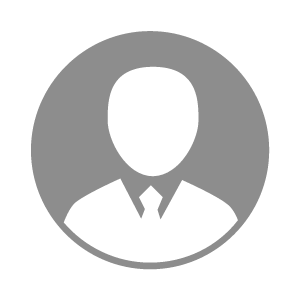 电    话电    话下载后可见下载后可见毕业院校茂名仲恺农业工程学院畜牧兽医邮    箱邮    箱下载后可见下载后可见学    历大专住    址住    址期望月薪10000-20000求职意向求职意向养猪技术员,生物安全专员,互联网设计经理/总监养猪技术员,生物安全专员,互联网设计经理/总监养猪技术员,生物安全专员,互联网设计经理/总监养猪技术员,生物安全专员,互联网设计经理/总监期望地区期望地区广东省广东省广东省广东省教育经历教育经历就读学校：广东省清远市中等技校学院 就读学校：广东省清远市中等技校学院 就读学校：广东省清远市中等技校学院 就读学校：广东省清远市中等技校学院 就读学校：广东省清远市中等技校学院 就读学校：广东省清远市中等技校学院 就读学校：广东省清远市中等技校学院 工作经历工作经历工作单位：清远新好农牧有限公司 工作单位：清远新好农牧有限公司 工作单位：清远新好农牧有限公司 工作单位：清远新好农牧有限公司 工作单位：清远新好农牧有限公司 工作单位：清远新好农牧有限公司 工作单位：清远新好农牧有限公司 自我评价自我评价会做不会说的养殖技术人会做不会说的养殖技术人会做不会说的养殖技术人会做不会说的养殖技术人会做不会说的养殖技术人会做不会说的养殖技术人会做不会说的养殖技术人其他特长其他特长